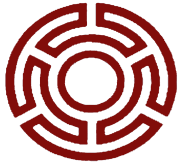 ANSØGNING OM TILLADELSE TIL BENYTTELSE AF IKKE ALMINDELIGT TILGÆNGELIGT MATERIALE.Undertegnede:	Ansøger om at måtte benytte nedenstående, klausulerede materiale:Formålet med den ønskede benyttelse er:Tilladelse til benyttelse sker på følgende vilkår, som tiltræder ved min underskrift:Dato:_________________underskrift:_____________________________________________Dato:_________________ Arkivets underskrift: _____________________________________Navn: Navn: Adr.: Adr.: By..: Tlf.: at materialet ikke overdrages eller forevises andre, samt at det efter endt brug straks afleveres til arkivets personale.at materialet helt eller delvist kun må kopieres i helt specielle tilfælde og kun efter særlig tilladelse, og at sådanne kopier skal opbevares på betryggende vis og ikke efter brug må overlades til andre.at materiale ikke må deles digitalt, hverken via sociale medier, hjemmesider eller andet. Digitalt materiale skal opbevares på betryggende vis, og skal efter endt brug slettes.at oplysninger, som De gennem materialet får kendskab til, betragtes som fortrolige og kun må anvendes til det angivne formål.at der ikke rettes henvendelse til personer, der er omtalt i materialet eller til disses pårørende.at en eventuel offentliggørelse af resultatet af undersøgelsen eller dele deraf sker på en sådan måde, at det ikke skader enkeltpersoner, pårørende, foreninger, virksomheder o.l.at et eventuelt manuskript eller de dele deraf, der bygger på klausuleret materiale, forelægges arkivets ansvarlige leder til godkendelse inden en eventuel offentliggørelse, og at eventuelle henstillinger om ændringer efterkommes.TILLADELSE TIL BENYTTELSE:TILLADELSE TIL BENYTTELSE:____ gives som ansøgt____ kan ikke gives____ gives kun til følgende materiale:____ gives kun til følgende materiale:TILLADELSEN GÆLDER FOR 1 ÅR.TILLADELSEN GÆLDER FOR 1 ÅR.